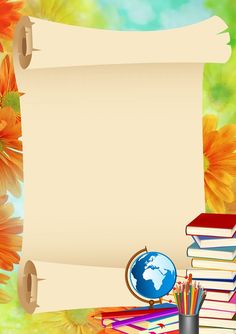 ҚАЗАҚСТАН   РЕСПУБЛИКАСЫНЫҢ БІЛІМ ЖӘНЕ ҒЫЛЫМ МИНИСТІРЛІГІ«Ақмола обылысының білім беру басқармасы»ММ«Есіл ауданының білім беру бөлімі»ММ«Қаракөл орта мектебі»КММБастауыш сынып мұғаліміАйыпхан МеруерттіңПОРТФОЛИОСЫ1бөлімПедагог туралы жалпы мәлімет1.Аты, тегі, әкесінің аты: Айыпхан Меруерт2.Туған жылы , айы-күні: 28 тамыз 1974жылы3.Білімі: жоғары4.Санаты: І5.Диплом бойынша жалпы мамандығы: Бастауыш оқытудың педагогикасы мен әдістемесі6.Жұмыс орны: «Қаракөл орта мектебі» КММ7.Қызметі: бастауыш сынып мұғалімі8.Педагогикалық еңбек өтілі: 26 жыл2.бөлімПедагогтың  профессионалдық жетістіктері 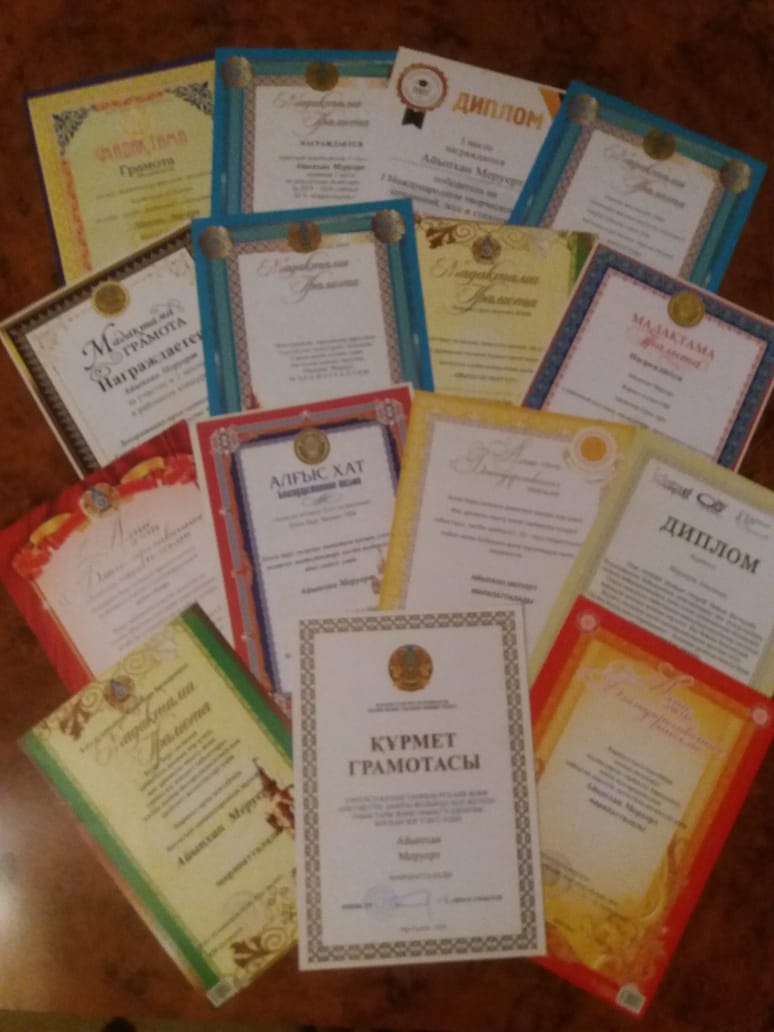 3.бөлімПедагогтың  тәжірибе  жарияланымдарыП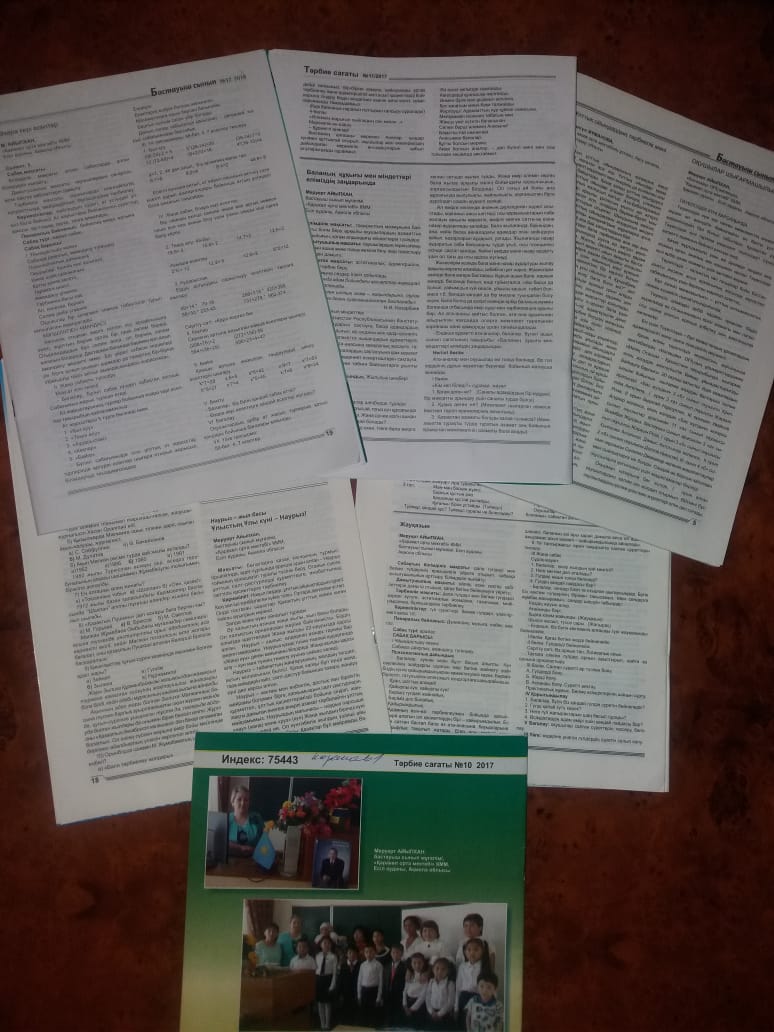 4.бөлімПедагогтың  авторлық әзірлемелері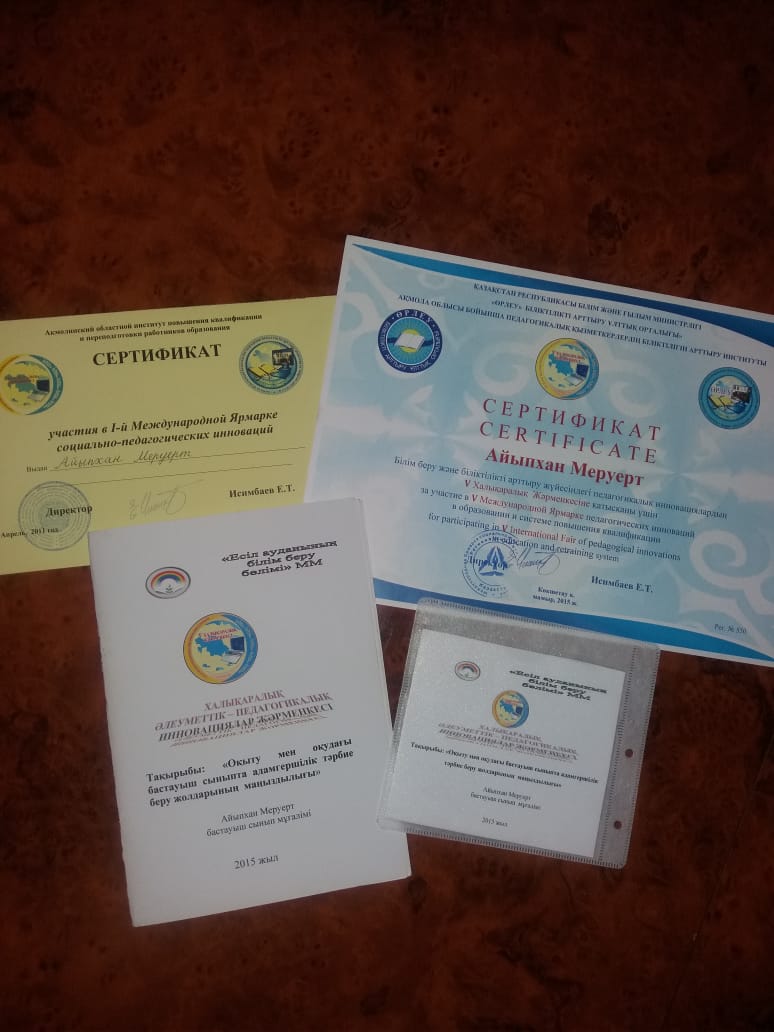 5.бөлімПедагогтың  кәсіби деңгейді  арттыру курстарының сертификаттары 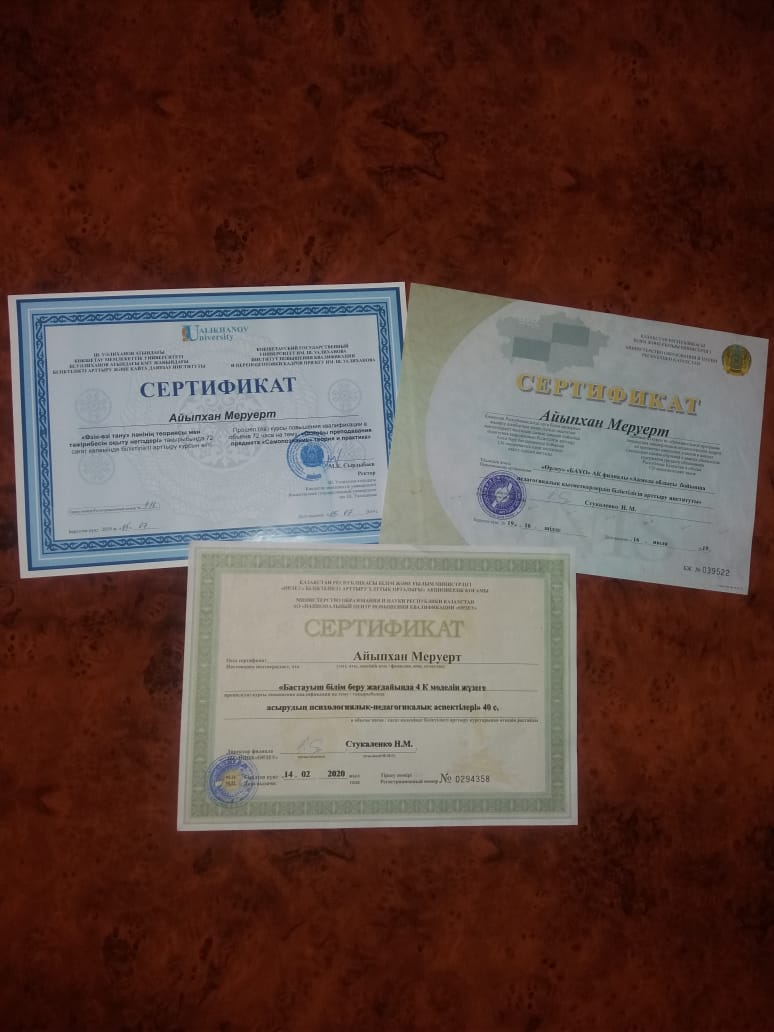 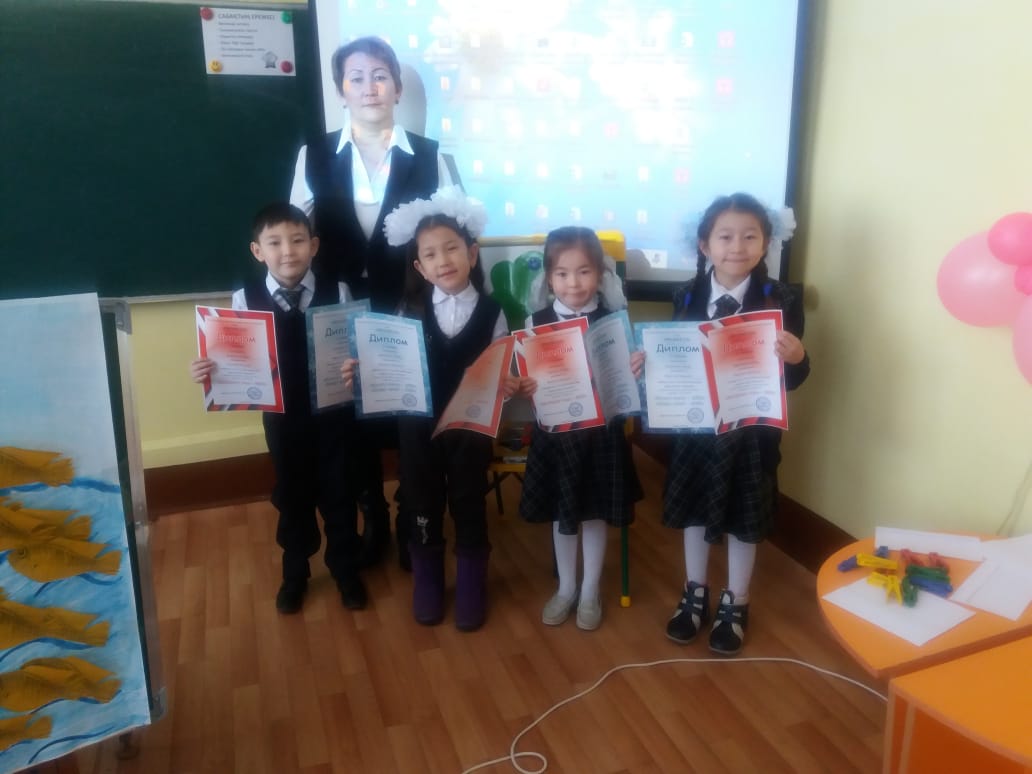 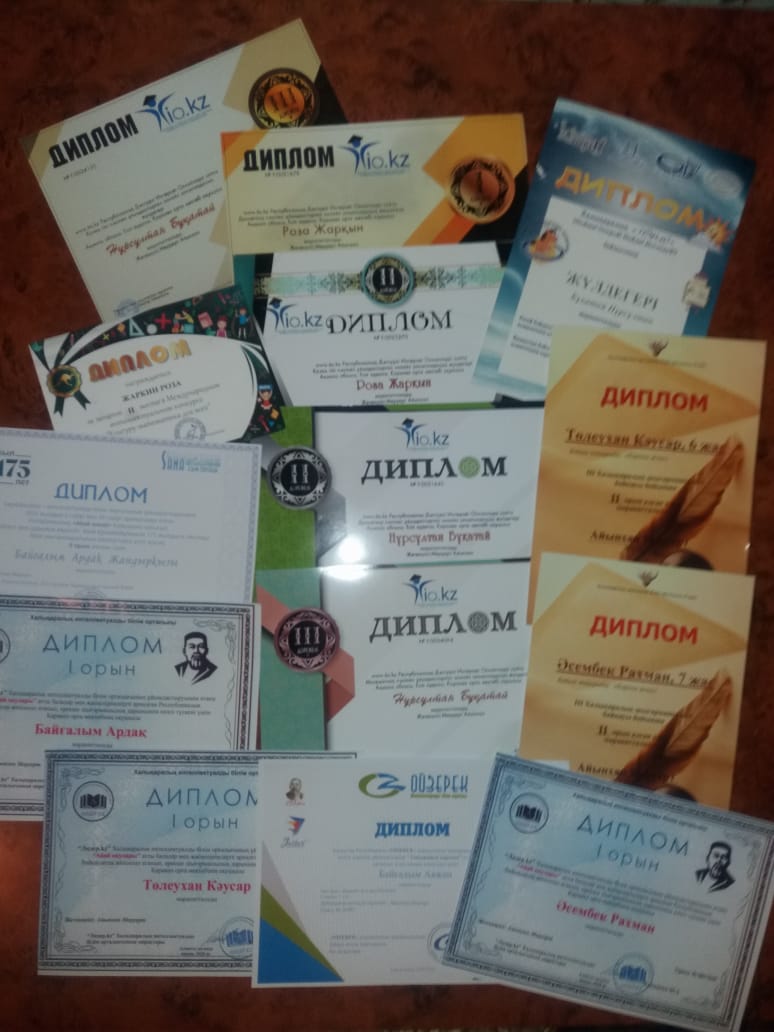 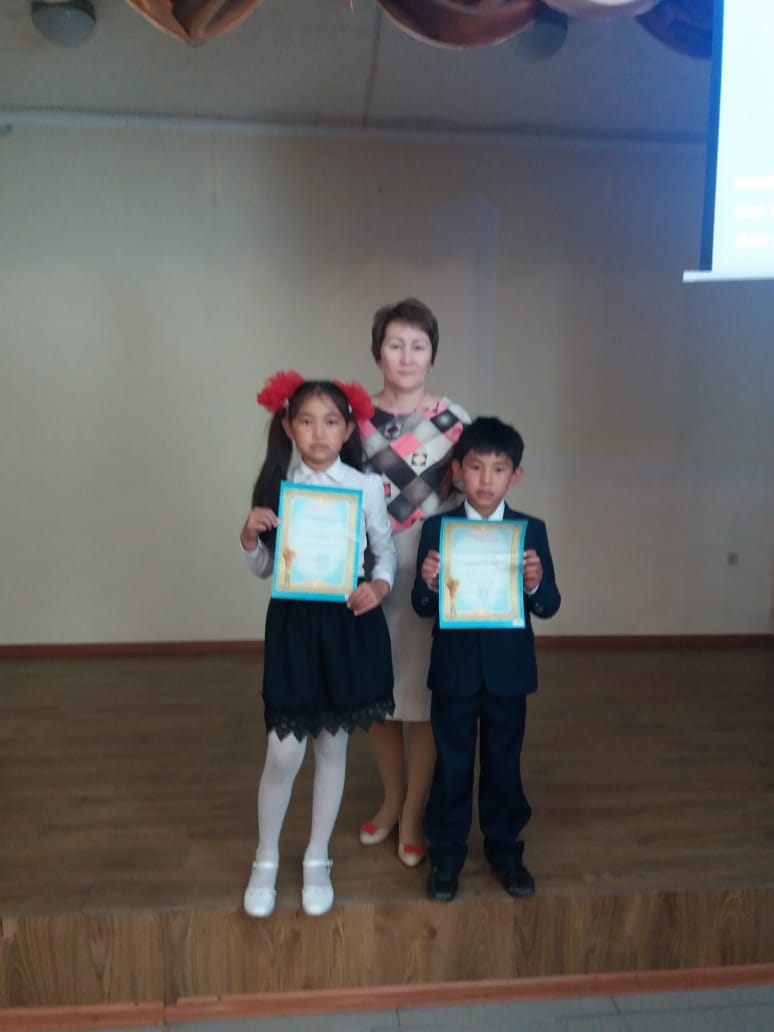 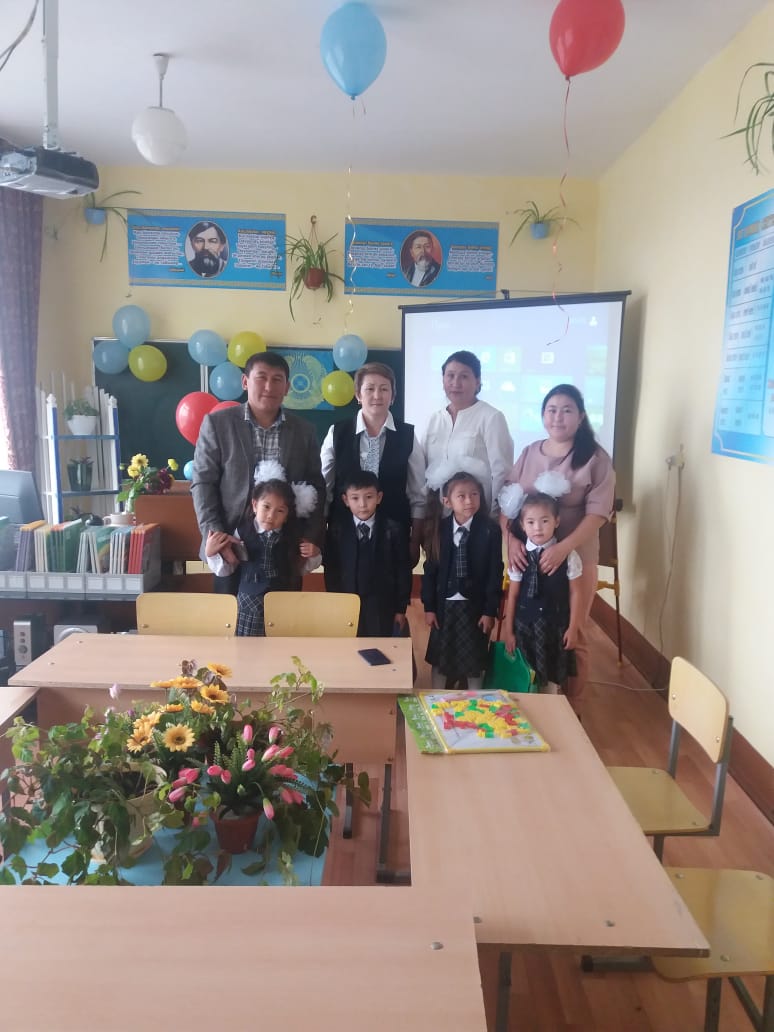 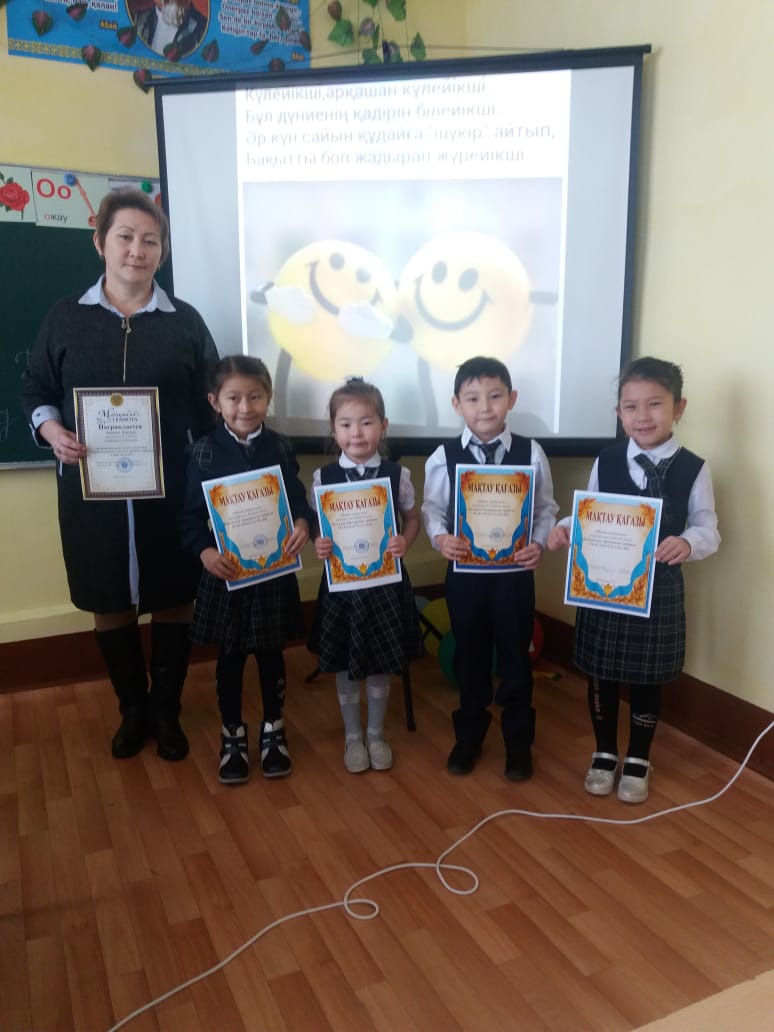 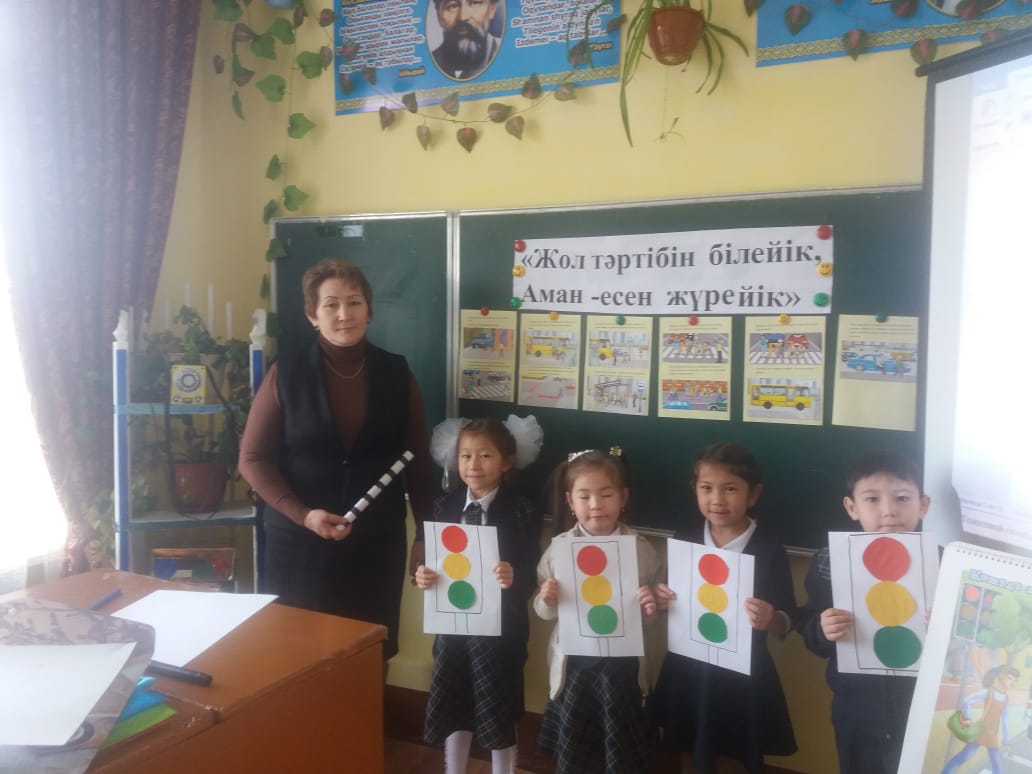 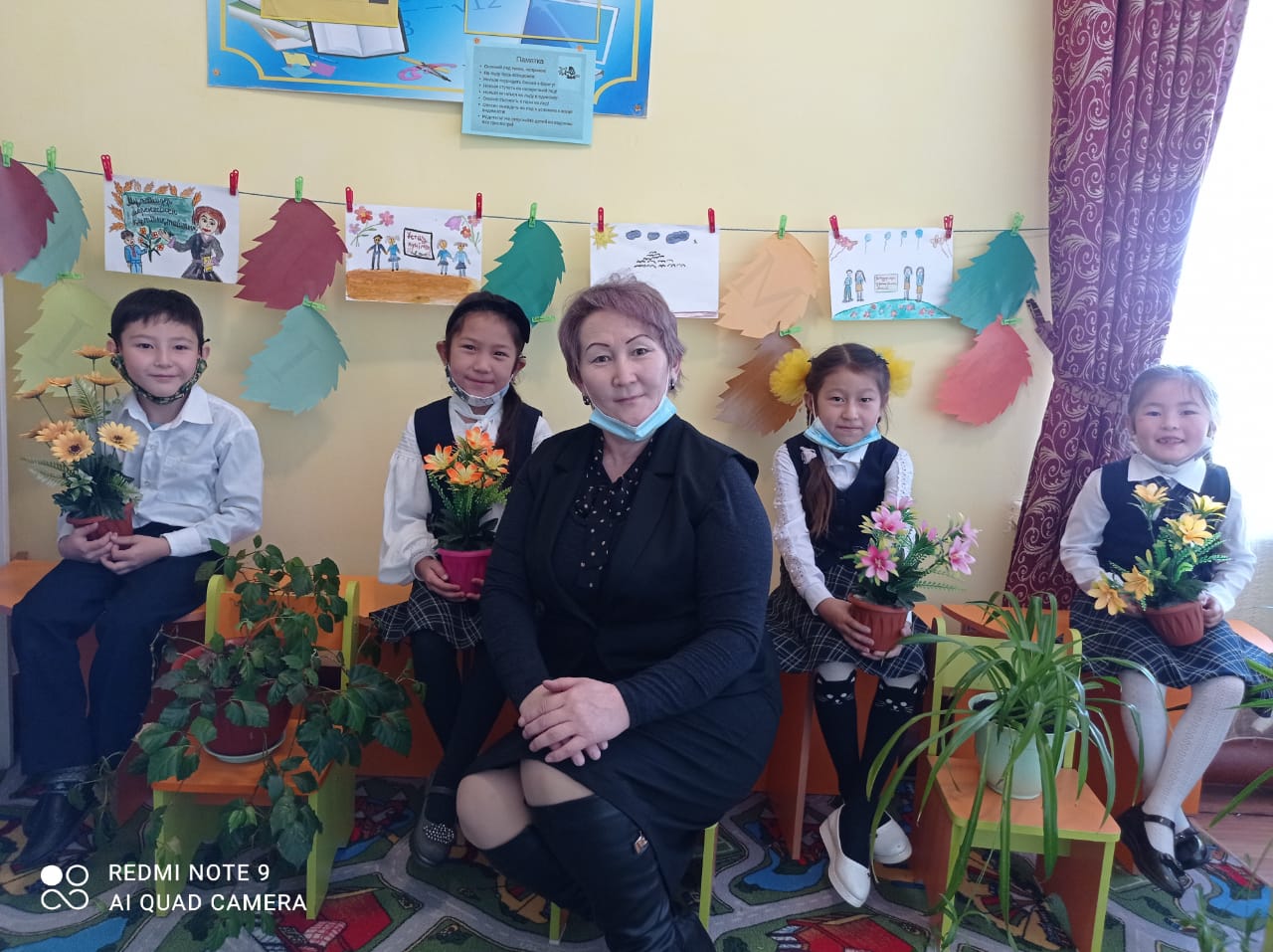 